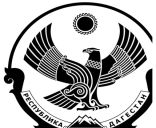 МИНИСТЕРСТВО ПРОСВЕЩЕНИЯ РЕСПУБЛИКИ ДАГЕСТАНМуниципальное бюджетное общеобразовательное учреждение«Зидьянская средняя общеобразовательная школа им. Курбанова С.Д.»ИНН 0512027252     ОГРН 1030500865559     https: abdullaev51@list.ru.      тел. 89882627202РД, Дербентский район, село Зидьян-Казмаляр ул. Школьная 8  индекс: 36862317 января 2022г.	     				                                          № 128/1                                                                 Приказ                        О создании контрактной службы На основании статьи 38 Закона от 05 апреля 2013 года № 44-ФЗ «О контрактной системе в сфере закупок товаров, услуг для обеспечения государственных и муниципальных нужд»ПРИКАЗЫВАЮ:Создать контрактную службу в целях осуществления закупочного процесса для нужд МБОУ «Зидьянская СОШ им. Курбанова С.Д.» с 17 января 2022 года без образования структурного подразделения.Назначить  руководителем контрактной службы директора школы Абдуллаева Гуммета Магомедовича.Утвердить следующий постоянный состав контрактной службы:- Абдуллаев Гуммет Магомедович-директор школы;-Мурадов Имрат Гаджимурадович  -завхоз школы;-Абдуллаев Фахратдин Гумметович- учитель ОБЖ                            (уполномоченный по охране труда школы);Касумов Тагетдин Летифович- профком школы.Внести изменения в трудовые договоры и должностные инструкции сотрудников, вошедших в состав контрактной службы, путем заключения дополнительных соглашений к трудовым договорам и внесения изменений в должностные инструкции в связи с изменением (расширением) их трудовой фунции. Персонально уведомить сотрудников, вошедших в состав контрактной службы, о внесении соответствующих изменений в их должностные обязанности под подпись.Ответственный – специалист ИКТ Дашдиева Г,Ш.Контроль за исполнением приказа оставляю за собой.Директор МБОУ «Зидьянская                                                                              СОШ им. Курбанова С.Д.                                                Абдуллаев Г.М.